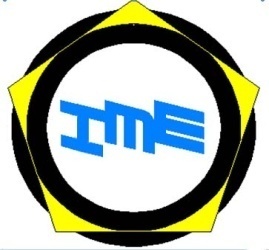 شرکت بورس کالای ايرانفرم جامع پذيرشدر بازار فرعی – کالای داخلی(شامل درخواست پذیرش، پرسشنامه، شناسه کالاو تعهدنامه)نام کالا:نام تولیدکننده:نام عرضهکننده:اینجانب ............................................................ به کد ملی/ شناسه ملی ....................................................... دارای کد بورسی .......................... در بازار فیزیکی بورس کالای ایران، با اطلاع از شرايط و ضوابط حاکم،   متقاضي پذيرش کالای.................................... می‌باشم.  معرفی متقاضی عرضه  کالاتاريخچه:موضوع فعاليت (مطابق مفاد اساسنامه شرکت - برای شخص حقوقی) :  آیا متقاضی، تولیدکننده کالا می باشد؟        بلی    خیرنام تولیدکننده کالای داخلی:اطلاعات کالای مورد پذیرشاطلاعات کالااطلاعات انبار کالا2-3-  استاندارد کالا 3- پرسش‌نامه پذیرشتمامی موارد و بخش‌های پرسش‌نامه بایستی بر اساس اطلاعات جاری یا آخرین سال مالی شرکت تولیدکننده تکمیل و به همراه مستندات تکمیلی ارایه شود. مضامين پرسش‌نامه، اطلاعات اختصاصي تولیدکننده را در بر می‌گیرد.1-3- میزان و ظرفیت تولید کالا (درسال جاری)      واحد اندازهگیری مقدار: ...............................   * توضیح: در صورت عدم تحقق ظرفیت تولید اسمی، دلائل آن ذکر شود.2-3- میزان فروش کالا (در سال جاری)       واحد اندازهگیری مقدار: .............................  واحد اندازهگیری ارزش:  ریال3-3- ساز و کار تعیین  یا کشف قیمت کالا قبل از پذیرش در بورس کالا:4-3- پنج  مشتري با بیشترین ارزش خرید کالای مذکور  به تفکیک داخلی و خارجی 5-3- ملاحظات قانون1- 5- 3- آیا کالا مشمول محدودیتهای قانونی یا فنی موثر بر قیمت میباشد؟ در صورت مثبت بودن پاسخ، جزئیات ذکر شود.2-5- 3- آیا کالا مشمول محدودیتهای قانونی یا فنی موثر بر تدام عرضه کالا میباشد؟ در صورت مثبت بودن پاسخ، جزئیات ذکر شود.6-3- چشم انداز عرضه برای سه سال آینده با ذکر دلایل مشخص بیان شود 7-3- ساير موارد با اهمیت: 4- شناسه پذیرش4-1- مواد اولیه مصرف شده در تولید کالا :4-2- فرآیند تولید:4-3- نحوه حمل و نقل :4-4- شرایط نگهداری:4-5- مشخصات کیفی (آنالیز به پیوست):5- تعهدنامه پذیرش بدینوسیله اینجانب ............................................ به شناسه  ملی/ کدملی ............................................ متقاضی پذیرش کالای .................................................... در بورس کالای ایران، به شرح زیر تعهد مینمایم: نسبت به افشاي دقيق و فوری اطلاعات مهم و مؤثر بر قيمت معاملات کالا و تداوم عرضه در بورس از جمله در موارد زیر اقدام نمایم:تغییر در برنامهریزی تولید، فروش و تامین مواد اولیه  توقف‌های پیش بینی نشده در تولید و عرضه کالا پذیرش هرگونه تعهد منجر به تغییر میزان و نحوه عرضه کالا در بورسکالا دارای ممنوعیت یا محدودیت قانونی جهت انجام معامله نبوده و اینجانب، به عنوان دارنده حقوق مالکانه کالا، کلیه مجوزهای لازم را جهت عرضه و معامله کالا اخذ نموده و تا زمان عرضه کالا در بورس حقوق مالکانه خود را به هر نحو سلب یا به غیر منتقل ننمایم.اطلاعات و مستندات مربوط به تحویل کالای موضوع قراردادهای معامله شده در بورس را طبق فرمت بورس، حداکثر تا دو روزکاری به بورس و کارگزار خود ارائه نمایم.چنانچه وضعیت اینجانب از نظر مالی، تجاری، اعتباری و مدیریتی در مقایسه با زمان پذیرش یا نسبت به قبل نقصان یابد و تداوم تولید امکان‌پذیر نباشد، ضمن ارسال گزارش به بورس که حاوی دلایل و برنامه‌ها باشد، نسبت به ارائه برنامه خود در راستای رفع مشکلات به‌وجود آمده اقدام نمایم.در صورت توقف فعالیت، علاوه بر گزارش موضوع به بورس، برنامۀ زمان‌بندی شروع مجدّد فعالیت خود را اطلاع دهم.سایر اطلاعاتی که طبق مقررات یا حسب مورد از سوی بورس درخواست می‌گردد ، طی مهلت مقرر تهیه و ارسال نمایم.از عرضه و معامله کالای مورد پذیرش در سایر بازارها و خارج از بورس کالای ایران احتراز نمایم.وثایق لازم را جهت تضمین تعهدات، پیش از عرضه وفق شرایط اعلامی بورس تودیع نمایم.مادامی که کالا در بورس پذیرفته شده است، شرایط کالا در زمان پذیرش از جمله مشخصات و استاندارد کیفی را رعایت نمایم و در صورتی که از عدم مراعات هر یک از قوانین و مقررات مربوط به کالای مورد پذیرش یا تعهدات فوق، هرگونه خسارت به خریداران کالا، کارگزاران یا بورس وارد گردد، نسبت به جبران کلیه خسارات و زیانهای وارده طبق قوانین و مقررات حسب تشخیص بورس اقدام نمایم.هرگونه تغییر در اطلاعات اعلامی را به بورس اطلاع دهم.كارمزدهاي پذیرش و درج کالا را بر اساس مبالغ اعلامی از سوی بورس پرداخت نمایم.امکان بازديد از خطوط توليد و انبارها را بنا به درخواست هيأت پذيرش و يا بورس در هر زمان فراهم نمايم. اینجانب .................................... ضمن تأیید مندرجات این فرم و با علم، آگاهی و پذیرش الزامات و تعهدات خویش در خصوص رعایت کلیه قوانین و مقررات حاکم بر بازار اوراق بهادار، آیین‌نامه‌ها و سایر مقررات، ضوابط و رویههای شرکت بورس کالای ایران، صحت اسناد و مدارک ارائه شده و امضای زیر را تصدیق مینمایم.تأیيديه مشاور پذیرش:مندرجات اين فرم از جنبه مطابقت با اساسنامه، اطلاعات صورت‌هاي مالي، گزارشات متقاضی و مستندات فنی و سایر مستندات ارائه شده و استانداردهای کالا، بررسي گردید و هيچگونه مغايرتي در اطلاعات ارائه شده و مستندات فوق ملاحظه نشده است.نام مشاور پذیرش :.................................................................................آدرس : ...................................................................................................تلفن : .....................................................................................................تاريخ و امضاي مجاز مشاور پذیرش: مستندات تکمیلیمدارک تکمیلی به شرح زیر ارائه شده است:     پروانه بهره برداری (در خصوص محصولات جانبی و سایر محصولات به صلاحدید بورس)* توضيح : کلیه مدارک ممهور به مهر کارگزاری گردد.نام و مشخصات کالانام کالانام و مشخصات کالاكاربرد و مصرفنام و مشخصات کالاکد تعرفه گمرکی کالا (کد 6 رقمی)نام و مشخصات کالانوع بسته بندینام و مشخصات کالامقدار کالا (واحد اندازه گیری)نام و مشخصات کالاروش عرضه (یکجا یا حراج حضوری)نام انبار آدرس انبار کدپستی انبارظرفيت امكانات وضعيت مالكيت انبار هزینه انبارداری(در زمان پذیرش) نام استانداردشماره استاندارد ملیاستاندارد اجباری است؟      بلی        خیرمرجع صادر کننده استانداردآیا تولیدکننده محصول، استاندارد مذکور را اخذ نموده است؟  بلی        خیرشرحسال جاریظرفیت تولید اسمیمیزان تولید واقعیانحراف از ظرفیت اسمیفروش محصولسال جاریسال جاریفروش محصولمقدارمبلغداخلیصادراتیجمع کلنام مشتریدرصد خریدداخلیخارجینام و نام خانوادگيسمتامضاء